.Part A: 32 counts, Part B: 32 countsSequence: A B A A Tag A B A A Tag A (part of)*Tags: 2 (16 counts) after Wall 4 and Wall 8Intro: 16 counts (begin dance when vocal starts on "BOOM")Part AS1: 1/8 left Fwd Rock, 1/2 right Side Shuffle, Fwd Rock, 1/8 left Side ShuffleS2: Cross, 1/4 right Back, Side Shuffle, 1/8 turn right Fwd Rock, 1/2 left Side ShuffleS3: 1/8 left Side Rock, Sailor Step, Fwd, Pivot 1/2 right Fwd, 1/2 right Back Lock BackS4: Sweep Back, Sweep Back, Weave, Fwd Rock, 1/2 left Fwd ShufflePart BS1: 1/2 left Back sweep, Behind, Side, Cross Rock, Side (2X)S2: Fwd, Fwd Coaster, Back, 1/2 turn left Fwd, Fwd, Rocking Chair, FwdS3: Full DiamondS4: Cross, Side, Kick sweep, Weave, Side Rock, Behind, 1/4 turn right Fwd, FwdContinue the dance, following the sequence. Music will help tell whether Part A or Part BNo shortwalls/restarts.*Tag: 16 counts after Wall 4 and Wall 8, starts facing 6:00.Tag: Turning Side Shuffle Box (Side Together, Side Shuffle)End of dance: After the 2nd Tag, now facing 12:00, dance Part A to 28 counts, then Step L to side sway left, Recover on R sway right and Cross shuffle to right (L cross, R side, L cross).ENJOY! Lovepeace2allLast Update - 21 Oct. 2021Original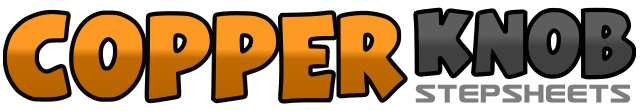 .......Count:64Wall:2Level:Phrased Intermediate.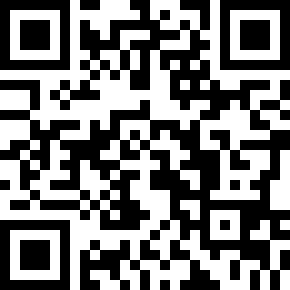 Choreographer:Rosa Beltran Greentree (AUS) - September 2021Rosa Beltran Greentree (AUS) - September 2021Rosa Beltran Greentree (AUS) - September 2021Rosa Beltran Greentree (AUS) - September 2021Rosa Beltran Greentree (AUS) - September 2021.Music:Original - Sia : (Dolittle Soundtrack)Original - Sia : (Dolittle Soundtrack)Original - Sia : (Dolittle Soundtrack)Original - Sia : (Dolittle Soundtrack)Original - Sia : (Dolittle Soundtrack)........1 21/8 turn left Rock R fwd(1), recover on L(2) 10:303&41/4 turn right Step R to side(3), step L together(&), 1/4 turn right Step R fwd(4) 4:305 6Rock L fwd(5), recover on R(6)7&81/8 turn left Step L to side(7), step R together(&), step L to side(8) 3:001 2Cross R over L(1), 1/4 turn right Step L back(2) 6:003&4Step R to side(3), step L together(&), step R to side(4)5 61/8 turn right Rock L fwd(5), recover on R(6) 7:307&81/4 turn left Step L to side(7), step R together(&), 1/4 turn left Step L fwd(8) 1:301 21/8 turn left Rock R to side(1), recover on L(2) 12:003&4Cross R behind L(3), step L to side(&), step R fwd(4)5 6Step L fwd(5), Pivot 1/2 turn right Step R in place(6) 6:007&81/2 turn right Step L back(7), lock R over L(&), step L back(8) 12:001 2Sweep step back on R(1), sweep step back on L(2)3&4Step R behind L(3), step L to side(&), cross R over L(4)5 6Rock L fwd(5), recover on R(6)7&81/2 turn left Step L fwd(7), step R close to R(&), step L fwd(8) 6:001 2&1/2 turn left Step back on R sweeping L on turn(1), step L behind R(2), step R to side(&)3&4Cross rock L over R(3), recover on R(&), step L to side(4) 12:005 6&1/2 turn left Step back on R sweeping L on turn(5), step L behind R(6), step R to side(&)7&8Cross rock L over R(7), recover on R(&), step L to side(8) 6:001 2&Step R fwd(1), step L fwd(2), Step R together(&)3&4Step L back(3), step R back(&),1/2 turn left Step L fwd(4) 12:005 6&Step R fwd(5), rock L fwd(6), Recover on R(&), Rock L back(7)7&8Recover on R(&), step L fwd(8)1 2&Step R fwd(1), cross L over R(2), step R to side(&)3&41/8 turn left Step L back(3), step R back(&), 1/8 turn left Step L to side(4) 9:005 6&1/8 turn left Step R fwd(5), step L fwd(6), 1/8 turn left Step R to side(&) 6:007&81/8 turn left Step L back(7), step R back(&), 1/8 turn left Step L to side(8) 3:001 2&Cross R over L(1), step L to side(2), Kick R fwd diagonally to right and sweep around(&)3&4Step R behind L(3), step L to side(&)), cross R over L(4)5 6&Rock L to side(5), Recover on R(6), step L behind R(&)7 81/4 turn right Step R fwd(7), Step L fwd(8) 6:001 2 3&41/4 turn left Side, together (R,L), Side, together, side (R,L,R) 3:005 6 7&81/4 turn right Side, together (L,R), Side, together, side (L,R,L) 6:009 10 11&121/4 turn right Side, together (R,L), Side, together, side (R,L,R) 9:0013 14 15&161/4 turn right Side, together (L,R), Side, together, side (L,R,L) 1200